COĞRAFYA DERSİ 10. SINIF 2. DÖNEM 1. YAZILISI SORULARI (1) (CEVAP ANAHTARLI)… – …  EĞİTİM VE ÖĞRETİM YILI …………………..… OKULU 2.DÖNEM 10/… SINIFICOĞRAFYA DERSİ 1. YAZILISIADI SOYADI:…………………………………………...SINIF………………NO…………..PUAN………1.  Aşağıdaki özelliklerin ait olduğu çağları işaretleyiniz. (8 puan)2. İnsanların çalıştığı faaliyetler birincil,ikincil ve üçüncül faaliyetler olmak üzere üç ana gruba ayrılır. Bu faaliyetlere ait özellikler şunlardır. ( 8 puan )a) Birincil faaliyet:b) İkincil faaliyet:c) Üçüncül faaliyet:3.  Aşağıda verilen özelliklerin ait olduğu ülkeyi yazınız. ( 8 puan )4.  Aşağıda verilen topraklara ait özellikleri yazınız. (  8 puan )a) Kahverengi orman toprakları :b) Vertisoller:5. Aşağıdaki tabloda boş bırakılan yerleri tamamlayınız ( 8 puan )Ormanlardan Elde Edilen Ürünler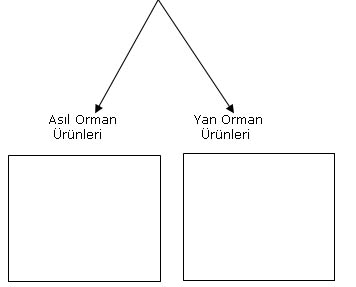 6. Toprağın sanayide hammadde olarak kullanıldığı yerlere örnek veriniz. ( 8 puan )7. Endemik ve relikt bitki nedir?  Tanımlarını yazınız ve Endemik bitkilere en az iki tane örnek veriniz. ( 8 puan )8.  Aşağıdaki cümlelerde boş bırakılan yerleri tamamlayınız. ( 8 puan )a) Engebeli bir yapıya sahip olan yerlerde akarsuların enerji potansiyelleri …………………….b) Türkiye’de kaplıcaların fazla (bilgi yelpazesi.net) olmasının nedeni  …………………….. fazla olmasıdır.c) Açık havza oluşturan yani dışa akışı olan  göllerin suları ………………………………………. .d) Türkiye de sıcak su kaynaklarının dağılışı ………………………….. ile paralellik gösterir.9.  Aşağıdaki göllerin yanına oluşumunda etkili olan faktörü yazınız. ( 8 puan )a) Kestel : ……………………………………………………….b) Tortum : …………………………………………………….c) Erçek : ………………………………………………………..d) Meke tuzlası :……………………………………………..e) Sapanca gölü:…………………………………………….f) Eymir gölü   :……………………………………………….g) Van gölü :……………………………………………………h) Karagöl :……………………………………………………..10. a) Maki nedir tanımını yazınız. ( 7 puan )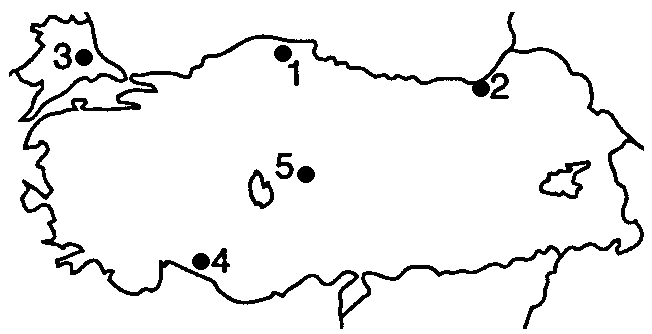 b) Haritada işaretli yerlerin hangisinde maki türü bitkiler yaygındır. ……………………………….11.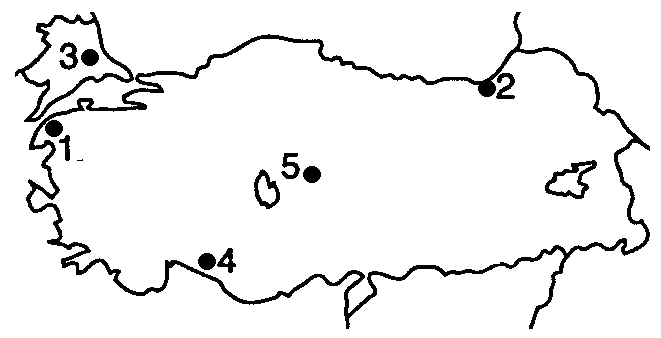 ( 7 puan )a) Haritada ……………… numaralı yerde dağınık yerleşme fazladır.b) Haritada …………….. numaralı yerde toplu yerleşme fazladır.12.  Aşağıdaki şehirlerin yanına gelişmesinde etkili olan temel faktörü yazınız. ( 7 puan )a) Söke :……………………………………………………b) Keçiborlu : …………………………………………..c) Sarıkamış :……………………………………………d) Marmaris :……………………………………………e) Bursa :…………………………………………………f) Eskişehir :……………………………………………g) Antalya :……………………………………………..13.  Aşağıdaki cümlelerde boş bırakılan cümleleri uygun ifadelerle tamamlayınız. ( 7 puan )a) Bir limanın gelişebilmesi için hinterlandının ………………………………………….. olması gerekir.b) Birkaç mahallenin  tek muhtarlık olarak birleştiği kır yerleşme şekline ………………………..   denir.c) Dağların uzanışından dolayı (bilgi yelpazesi.net) …………………  bölgesinde yerleşme kıyıda toplanmıştır.d) Yayla, ağıl, kom, oba ve dam gibi yerleşmeler …………………………………………….. yerleşmelerdir.e) Ülkemizde ……………………… durumundan dolayı dağların güney yamacında nüfus daha yoğundur.f) Erzurum – Kars çevresinde ve Doğu Karadeniz dağlarında ………………  … topraklarına rastlanmaktadır.g) Tuz gölü ve Konya ovasında ………………… topraklar yaygındır.Not: Soruların toplam değeri 100 puandır. Her sorunun yanında puan değeri yazmaktadır.COĞRAFYA DERSİ 10. SINIF 2. DÖNEM 1. YAZILISI SORULARI (1) (CEVAP ANAHTARLI)1.  Aşağıdaki özelliklerin ait olduğu çağları işaretleyiniz.2. a) Birincil faaliyet: Ormancılık, madencilik, balıkçılık, hayvancılık ve ve tarım ürünleri yetiştiriciliği bu gruba girer.b) İkincil faaliyet: Hammaddelerin işlendiği ve (bilgi yelpazesi.net) değerli ürünlere dönüştürüldüğü sanayi ile ilgili faaliyetler bu guruba girer.c) Üçüncül faaliyet: Pazarlama, turizm, eğitim, sağlık, bankacılık ve ulaşım gibi faaliyetler bu gruba girer.3.  Aşağıda verilen özelliklerin ait olduğu ülkeyi yazınız.4.  a) Kahverengi orman toprakları : Orman örtüsü altında gelişme göstermektedirler. Toprak organik madde yönünden zengindir. Tarıma elverişlidir. Yıkanmanın fazla olduğu yerlerde asitli ve kireçsiz orman toprakları oluşur.b) Vertisoller:  yüksek tarımsal potansiyeli (bilgi yelpazesi.net) vardır. Bu topraklarda düşük yağış nedeni ile nem eksikliği görülse de sulama ile verimli bir tarım alanı haline gelebilir.5.Ormanlardan Elde Edilen Ürünler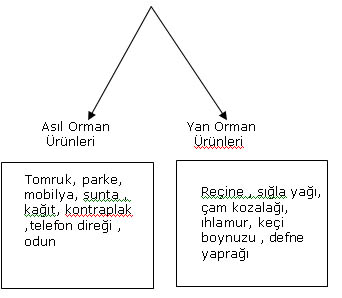 6. Toprağın sanayide kullanılması: Seramik, porselen, çömlek, tuğla ve kiremit üretiminde kullanılır.7. Relikt bitki : Ülkemizde III. ve IV. Jeolojik  zamanda oluşmuş  günümüzdeki iklim şartlarında yetişmesi mümkün olmayan bitki türlerine relikt bitki denir.Endemik bitki : Belli bir yerde yetişen ve başka yerde yetişmesi mümkün olmayan bitkilere endemik bitki denir. Örnek; Sığla ağacı , kasnak meşesi, Istranca meşesi , Datça hurması , Kazdağı göknarı , ispir meşesi.8.  a) Engebeli bir yapıya sahip olan yerlerde akarsuların enerji potansiyelleri fazladırb) Türkiye’de kaplıcaların fazla olmasının nedeni fay hatlarının fazla olmasıdır.c) Açık havza oluşturan yani dışa akışı olan  göllerin suları tatlıdırd) Türkiye de sıcak su kaynaklarının dağılışı fay hatları  ile paralellik gösterir.9.a) Kestel :  Karstik gölb) Tortum :  Heyelan set gölüc) Erçek :  Volkanik set gölüd) Meke tuzlası : Volkanik göle) Sapanca gölü: Tektonik gölf) Eymir gölü   :Alüvyal set gölüg) Van gölü :Karma oluşumluh) Karagöl : Buzul gölü10.a) Maki :Akdeniz ikliminin görüldüğü yerlerde , kızılçamların tahrip edildiği kıyı kuşağında geniş alanları kaplayan , daima yeşil kalan bodur ağaç ve çalılardan oluşan bitki örtüsüdür.b)    4 Numaralı yer11.a) Haritada 2 numaralı yerde dağınık yerleşme fazladır.b) Haritada 5 numaralı yerde toplu yerleşme fazladır12.a) Söke :Tarım şehrib) Keçiborlu : Maden şehric) Sarıkamış :Askeri şehird) Marmaris :Turizm şehrie) Bursa : Sanayi şehrif) Eskişehir :Ulaşım şehrig) Antalya : Turizm şehri13.a) Bir limanın gelişebilmesi için hinterlandının geniş olması gerekir.b) Birkaç mahallenin  tek muhtarlık olarak birleştiği kır yerleşme şekline divan   denir.c) Dağların uzanışından dolayı (bilgi yelpazesi.net) Karadeniz  bölgesinde yerleşme kıyıda toplanmıştır.d) Yayla, ağıl, kom, oba ve dam gibi yerleşmeler geçici yerleşmelerdir.e) Ülkemizde bakı durumundan dolayı dağların güney yamacında nüfus daha yoğundur.f) Erzurum – Kars çevresinde ve Doğu Karadeniz dağlarında  çernozyom topraklarına rastlanmaktadır.g) Tuz gölü ve Konya ovasında  tuzlu topraklar yaygındır.ÖzelliklerPaleolitikÇağMezolitikÇağNeolitikÇağKalkolitikÇağİlk insanlar küçük gruplar halinde yaşardıGüçlü imparatorluklar kurulduİlk defa ticaret yapılmaya başlandıKöpek evcilleştirildiÖzellikGelişmiş ülkeGelişmemiş ülkeKadın başına düşen doğum oranı fazladırİhraç ürünleri ara-sında hammaddeler yer almaktadırKalifiye eleman sayısı fazladırSanayi kesiminde çalışan insan sayısı fazladırNüfusun büyük bir kısmı kırsal (bilgi yelpazesi.net) kesimde yaşamaktadırKadınlar iş hayatında daha az yer almaktadırKişi başına düşen kitap sayısı fazladırTeknolojik alt yapı bakımından dışarıya bağımlıdırÖzelliklerPaleolitikÇağMezolitikÇağNeolitikÇağKalkolitikÇağİlk insanlar küçük gruplar halinde yaşardıXGüçlü imparatorluklar kurulduXİlk defa ticaret yapılmaya başlandıXKöpek evcilleştirildixÖzellikGelişmiş ülkeGelişmemiş ülkeKadın başına düşen doğum oranı fazladırXİhraç ürünleri arasında hammaddeler yer almaktadırXKalifiye eleman sayısı fazladırXSanayi kesiminde çalışan insan sayısı fazladırXNüfusun büyük bir kısmı kırsal kesimde yaşamaktadırXKadınlar iş hayatında daha az yer almaktadırXKişi başına düşen kitap sayısı fazladırXTeknolojik alt yapı bakımından dışarıya bağımlıdırX